I. MỤC TIÊU1. Về kiến  thức:- Kiểm tra và đánh giá việc nắm kiến thức của HS về chương Điện học và Điện từ học như:Định luật Ôm, Định luật Jun- Lenxơ, điện trở, biến trở, công và công suất điện, hiệu suất của quá trình tỏa nhiệt. Đặc điểm của nam châm, từ trường, sự nhiễm từ của sắt và thép, từ trường của ống dây có dòng điện chạy qua, lực điện từ, quy tắc nắm tay phải và quy tắc bàn tay trái.2. Kỹ năng- Kiểm tra đánh giá kỹ năng trình bày của học sinh, kỹ năng vận dụng kiến thức để làm bài tập, kỹ năng liên hệ thực tế.3. Thái độ- Có thái độ nghiêm túc, trung thực, cẩn thận, tỉ mỉ khi làm bài, có ý thức vươn lên trong học tập4. Phát triển năng lực:- Năng lưc giải quyết vấn đề, năng lực sáng tạo, năng lực sử dụng ngôn ngữ, năng lực tính toán.II. PHẠM VI ÔN TẬPChương I: Định luật Ôm, Định luật Jun- Lenxơ, điện trở, biến trở, công và công suất điện, hiệu suất của quá trình tỏa nhiệt.Chương II: Đặc điểm của nam châm, từ trường, sự nhiễm từ của sắt và thép, từ trường của ống dây có dòng điện chạy qua, lực điện từ, quy tắc nắm tay phải và quy tắc bàn tay trái.III. NỘI DUNG ÔN TẬP(trang sau)A. Lý thuyết:1. Định luật Ôm? Đoạn mạch nối tiếp và đoạn mạch song song. Công thức tính điện trở. Biến trở.2. Công suất điện. Điện năng. Công của dòng điện.3. Định luật Jun – Len xơ. 4. Nam châm. Từ trường. Quy tắc nắm tay phải. Quy tắc bàn tay trái.B. Bài tập:I. Bài tập trắc nghiệm: các dạng bài tập trắc nghiệm trong SBT Vật lý 9 thuộc chương 1 và các phần đã học trong chương 2II. Bài tập tự luận: các dạng bài tập trong SBT Vật lý 9 và SGK Vật lý 9 thuộc chương 1 và các phần đã học trong chương 21. Bài tập về định luật Ôm, định luật Jun.2. Bài tập về công suất điện, công của dòng điện và hiệu suất của quá trình tỏa nhiệt.3. Bài tập về quy tắc nắm tay phải và quy tắc bàn tay trái.4. Tham khảo thêm một số dạng bài tập sau: Dạng 1: Bài 1 trang 47 SGKDạng 2: Bài 1 trang 82 SGKDạng 3:  Bài 1:  Hãy xác định cực của nam châm trong các trường hợp sau: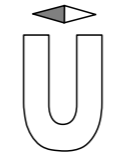 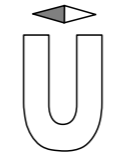   Bài 2:  Xác định cực của nguồn điện AB trong các trường hợp sau:Dạng 4: Xác định các yếu tố chiều dòng điện, chiều lực điện từ, các cực của nam châm còn thiếu trong các trường hợp sau: --------------------------------- HẾT --------------------------------TRƯỜNG THCS GIA THỤYTỔ TOÁN - LÝNỘI DUNG ÔN TẬP KIỂM TRA HỌC KỲ IMÔN VẬT LÝ 9                               Năm học 2020 - 2021BAN GIÁM HIỆUPhạm Thị Hải VânT/N CHUYÊN MÔNTrần Thị Huệ ChiGV RA ĐỀ CƯƠNGNguyễn Thị Minh ChinhTRƯỜNG THCS GIA THỤYTỔ TOÁN - LÝNỘI DUNG ÔN TẬP HỌC KỲ IMÔN VẬT LÝ 9Năm học 2020 - 2021